Event name:  GALA NIGHT Thursday 12th December 2019A business stallholders/street trader’s fee is to be made payable to the Shire of Merredin upon submission of the application- Business Stallholder/Street Trader per day $15	Declaration:I, the person making this application declare that:That the information contained in this application is true and correct in every particular In the case of a company, the signing officer must state position in the companyPLEASE NOTE: SUBMITTING THIS APPLICATION DOES NOT AUTOMATICALLY RESULT IN AN APPROVAL. Application for Stallholders- EventsBusiness Stallholder/Business Street Trader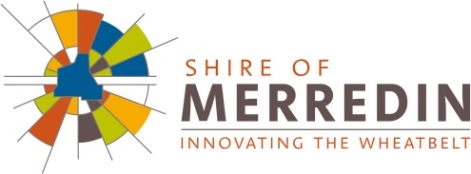 Application DetailsApplication DetailsApplication DetailsApplication DetailsApplication DetailsApplication DetailsApplication DetailsApplication DetailsApplication DetailsApplicant’s Name in FullContact NumberHWMMEmailFaxApplicant’s Residential/Business AddressSuburbPostcodePostcodePostcodeApplicant’s Postal AddressSuburbPostcodePostcodePostcodeLocation of stall (where relevant):Location of stall (where relevant):Location of stall (where relevant):Location of stall (where relevant):Location of stall (where relevant):Location of stall (where relevant):Location of stall (where relevant):Location of stall (where relevant):Location of stall (where relevant):Stall or Vehicle Name:Stall or Vehicle Name:Stall or Vehicle Name:Stall or Vehicle Name:Stall or Vehicle Name:Stall or Vehicle Name:Stall or Vehicle Name:Stall or Vehicle Name:Stall or Vehicle Name:Description of Stall or vehicle (size, colour):Description of Stall or vehicle (size, colour):Description of Stall or vehicle (size, colour):Description of Stall or vehicle (size, colour):Description of Stall or vehicle (size, colour):Description of Stall or vehicle (size, colour):Description of Stall or vehicle (size, colour):Description of Stall or vehicle (size, colour):Description of Stall or vehicle (size, colour):Vehicle Make:Vehicle Model:Vehicle Registration Number:Vehicle Registration Number:Where there is more than one vehicle, details for all vehicles must be providedWhere there is more than one vehicle, details for all vehicles must be providedDate/s of Event:Hours of Operation:Goods to be sold:Where food is sold, approval under the Food Act 2008 is also requiredNumber of Attendants:Are any of these attendants employees?  Y  /  NDoes your stall involve the sale of food or drinks? Y / N(food includes ice-creams, drinks, confectionary, fruit and vegetables)List of all food and drink products to be sold: _________________________________________Does the food require preparation or handling within the stall or vehicle?No, all food is obtained from an approved food business, in a prepared form ready for sale. Yes, the food is prepared entirely or partially within the stall/vehicle or partially in an approved food business prior to event.No, the food is prepared in my residential/commercial kitchen, but I do not have an existing approval under the Food Act 2008. *Applications will not be accepted without an existing approval or exemption, further information may need to be provided up on request.Does your stall involve the sale of food or drinks? Y / N(food includes ice-creams, drinks, confectionary, fruit and vegetables)List of all food and drink products to be sold: _________________________________________Does the food require preparation or handling within the stall or vehicle?No, all food is obtained from an approved food business, in a prepared form ready for sale. Yes, the food is prepared entirely or partially within the stall/vehicle or partially in an approved food business prior to event.No, the food is prepared in my residential/commercial kitchen, but I do not have an existing approval under the Food Act 2008. *Applications will not be accepted without an existing approval or exemption, further information may need to be provided up on request.Does your stall involve the sale of food or drinks? Y / N(food includes ice-creams, drinks, confectionary, fruit and vegetables)List of all food and drink products to be sold: _________________________________________Does the food require preparation or handling within the stall or vehicle?No, all food is obtained from an approved food business, in a prepared form ready for sale. Yes, the food is prepared entirely or partially within the stall/vehicle or partially in an approved food business prior to event.No, the food is prepared in my residential/commercial kitchen, but I do not have an existing approval under the Food Act 2008. *Applications will not be accepted without an existing approval or exemption, further information may need to be provided up on request.Applicant SignatureApplicant SignatureSignatureDateAdministration Centre: Cnr of King & Barrack Street, MERREDIN WA 6415Postal address: PO Box 42, MERREDIN WA  6415Phone: (08) 9041 1611  Fax: (08) 9041 2379Email: admin@merredin.wa.gov.au  Website: www.merredin.wa.gov.au